ЈАВНО ПРЕДУЗЕЋЕ „ЕЛЕКТРОПРИВРЕДА СРБИЈЕ“ БЕОГРАДЕЛЕКТРОПРИВРЕДА СРБИЈЕ ЈП  БЕОГРАД-ОГРАНАК ТЕНТУлица: Богољуба Урошевића- Црног  број 44.Место:ОбреновацБрој: 5364-E.03.02-953/7-2018          16.01.2018. годинеНа основу члана 54. и 63. Закона о јавним набавкама („Службeни глaсник РС", бр. 124/12, 14/15 и 68/15), Комисија за јавну набавку број 3000/1741/2017 (1766/2017), за набавку радова: Предфинансирање ремонта 2018, Термоизолатерски и скеларски радови у ремонту Б1 и Б2- ТЕНТ Б, на захтев заинтересованог лица, даје ДОДАТНЕ ИНФОРМАЦИЈЕ ИЛИ ПОЈАШЊЕЊАУ ВЕЗИ СА ПРИПРЕМАЊЕМ ПОНУДЕБр. 4.Пет и више дана пре истека рока предвиђеног за подношење понуда, заинтересовано лице је у писаном облику од наручиоца тражило додатне информације односно појашњења а Наручилац објављује на Порталу јавних набавки и интернет страници Наручиоца,  следеће информације, односно појашњења:ПИТАЊА: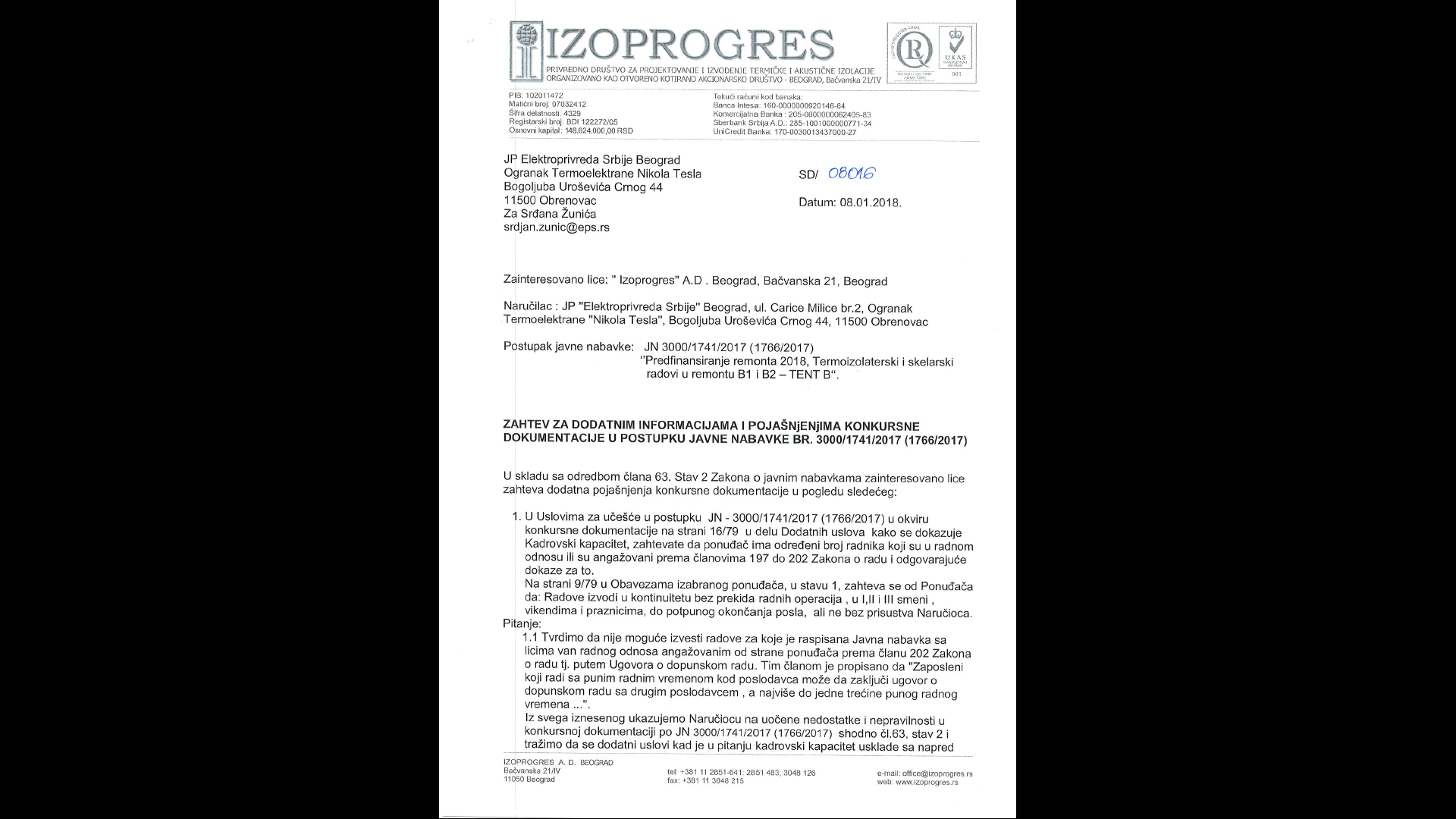 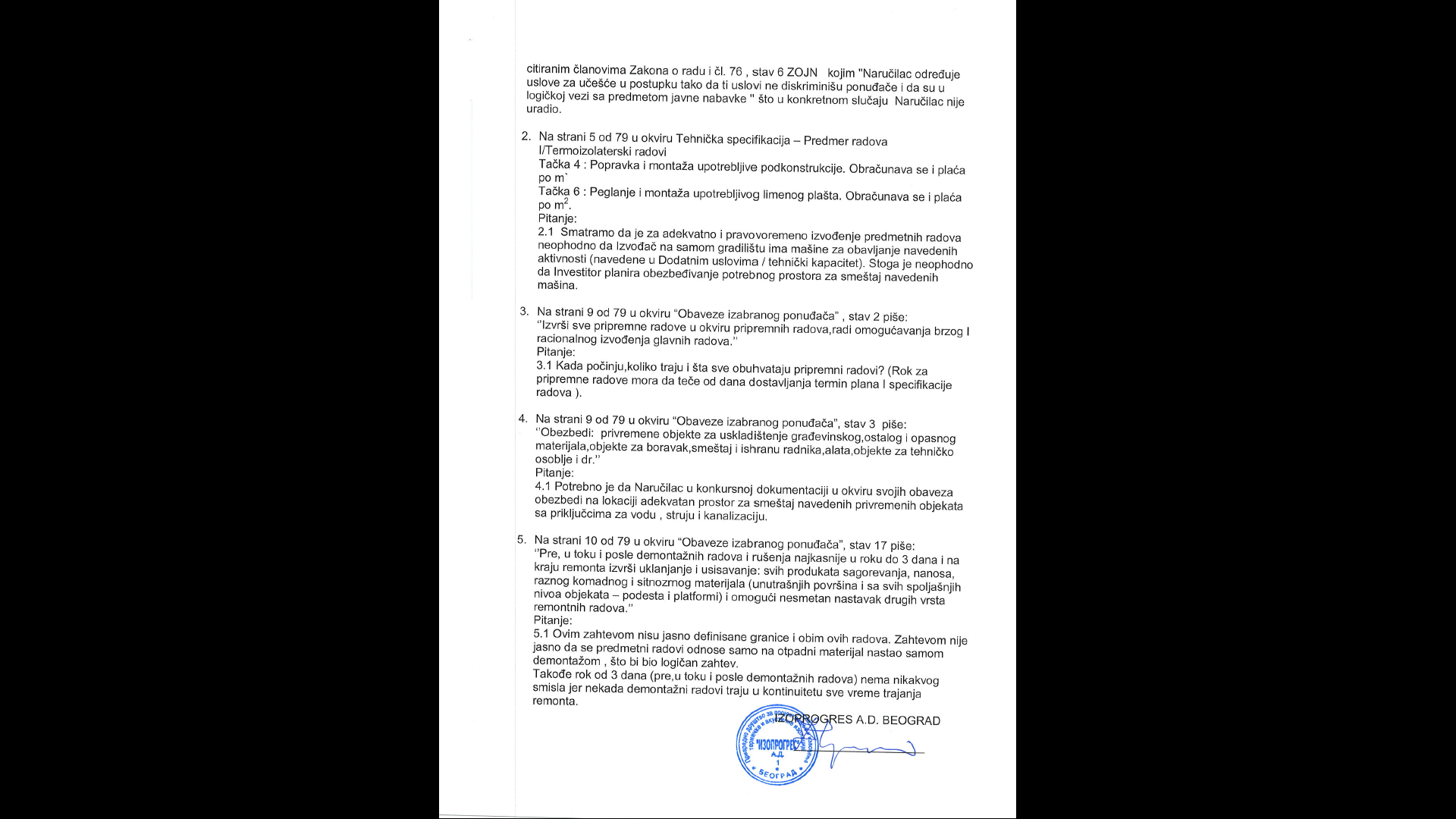 ОДГОВОР:У фази подношења понуде, Понуђач потврђује да испуњава услов минималног кадровског капацитета и ти докази служе за оцену прихватљивости понуде. Што се тиче неопходног кадровског капацитета Изабраног понуђача за време извршења уговора, он је дефинисан чланом 10. Модела уговора- Обавезе Извођача радова.Нисмо у могућности да вам обезбедимо простор за смештај машина за обраду лима и подконструкције.Припремни радови су све оне предрадње које доводе до тога да се главни радови, који су децидно наведени у Предмеру, могу успешно извести. То су, нпр, монтажа скела, демонтажа лименог плата, демонтажа изолације и слично. Припремни радови почињу даном увођења Изабраног понуђача у посао, њихову динамику као и њихово трајање одређује Наручилац посла. Поред тога, њихов завшетак опет одређује Наручилац посла.  Наручилац се обавезује да обезбеди на локацији ТЕНТ Б адекватан простор за смештај привремених објеката за боравак и смештај радника, алата и техничког особља са прикључцима за воду, струју и канализацију. Сав отпадни материјал који Изабрани понуђач произведе у току припремних и главних радова отклања Изабрани понуђач у року од 3 дана на одређеној позицији (тако да 3 дана и те како имају смисла). Дакле, Изабрани понуђач је дужан да у року од 3 дана уклони сав отпадни материјал на самом месту рада. Што се тиче осталог отпадног материјала (који Изабрани понуђач није направио) њега ће уклонити фирма која за то има уговор са ТЕНТ-ом Б.  У складу са наведеним појашњењима Комисија ће израдити измене и допуне конкурсне документације и исте објавити на Порталу јавних набавки и интернет страници Наручиоца.КОМИСИЈА